МИНИСТЕРСТВО ОБРАЗОВАНИЯ И НАУКИ РОССИЙСКОЙ ФЕДЕРАЦИИФедеральное государственное автономное образовательное учреждениевысшего образования«Самарский национальный исследовательский университетимени академика С.П. Королёва»                                                                                                     УТВЕРЖДАЮРектор Самарского университетад.т.н., профессор Шахматов Е.В.     ____________________________                                                                                                       «____» _____________ 2018 г.                                        М.П.ОТЧЁТпо проекту «Развитие системы воспитания патриотизма, толерантности, межнациональной и межрелигиозной терпимости» программы развития деятельности студенческих объединений Самарского университета на 2018-2019 годымероприятие: патриотическая акция «Россия в сердце моем!»3 февраля 2018 года, г. СамараСамара 2018Поисковый отряд поисково-исторического клуба студенческого военно-патриотического объединения «Сокол СГАУ» принял участие 3 февраля 2018 года в патриотической акции «Россия в сердце моем!», посвященной 75-летней годовщине разгрома советскими войсками немецко-фашистских войск в Сталинградской битве.Командир поискового отряда «Сокол» – руководитель поисково-исторического клуба студенческого военно-патриотического объединения Самарского университета, начальник цикла военной кафедры подполковник запаса Ривкинд Евгений Александрович.Члены поискового отряда:3 февраля 2018 года поисковики Самарского университета приняли активное участие в масштабной акции на площади Славы. Организаторами акции выступили Общественная палата Российской Федерации и аппарат Губернатора Самарской области. Всем участникам памятной акции на площади Славы поисковики Самарского университета представили выставку экспонатов полевого поискового сезона 2017 года. От жителей города и области приняты  заявления на поиск родственников погибших или пропавших без вести в годы Великой Отечественной войны. Все участники памятной акции возложили цветы к Вечному огню на площади Славы.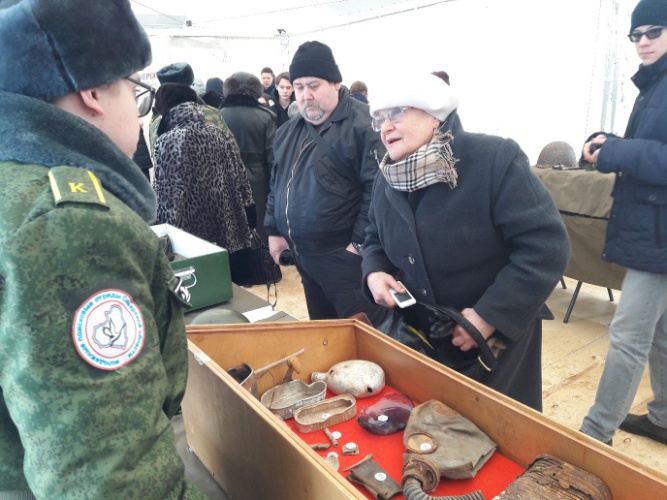 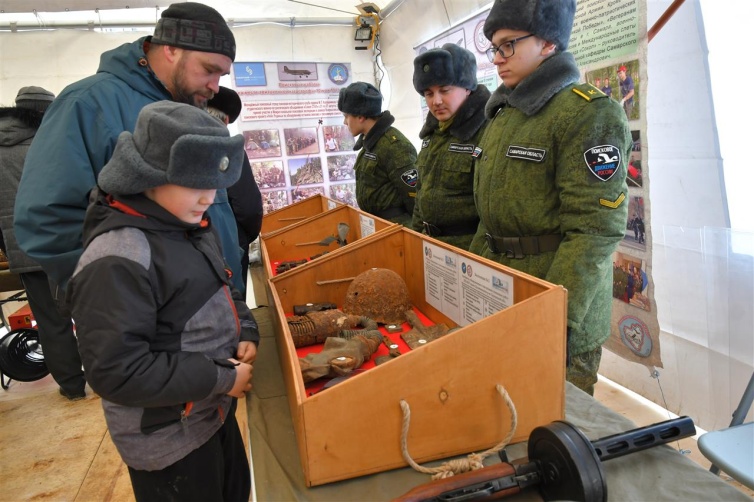 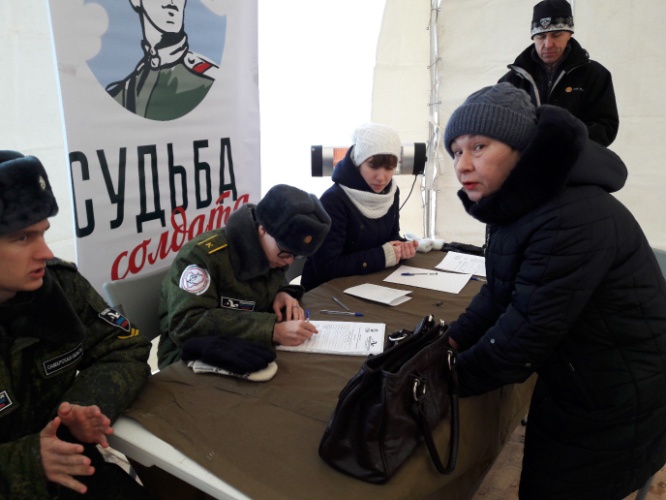 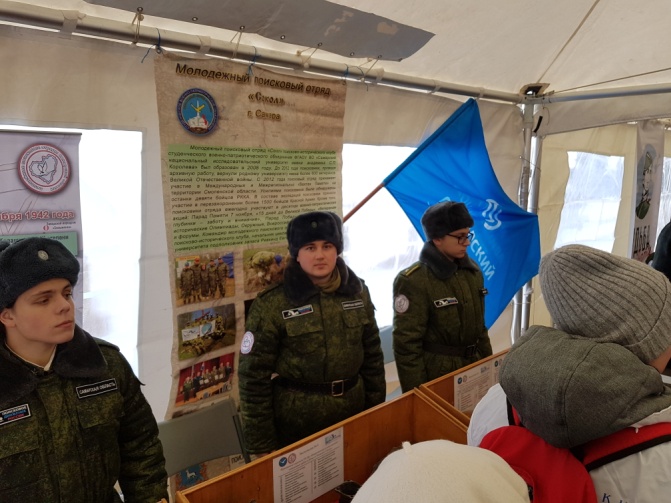 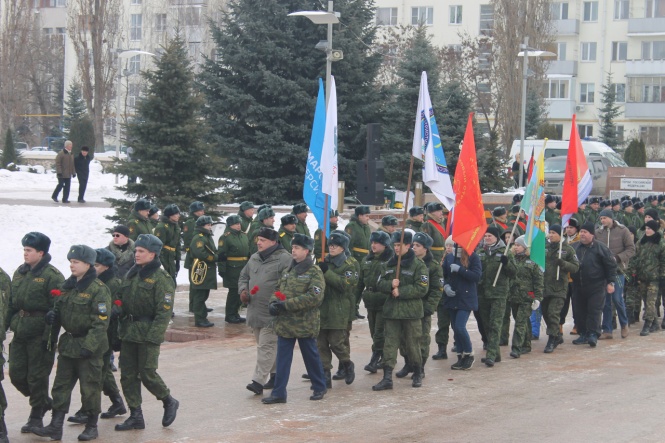 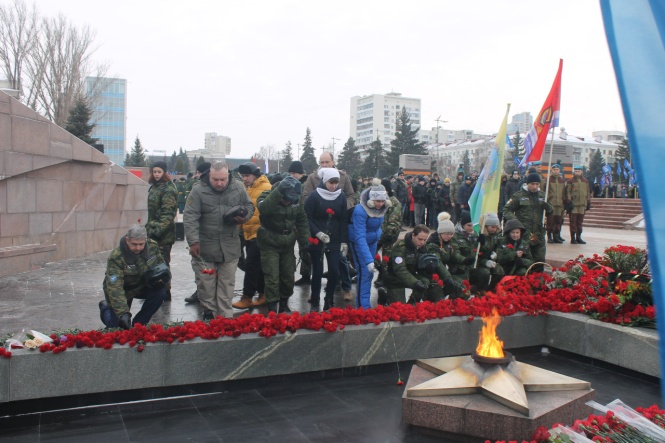 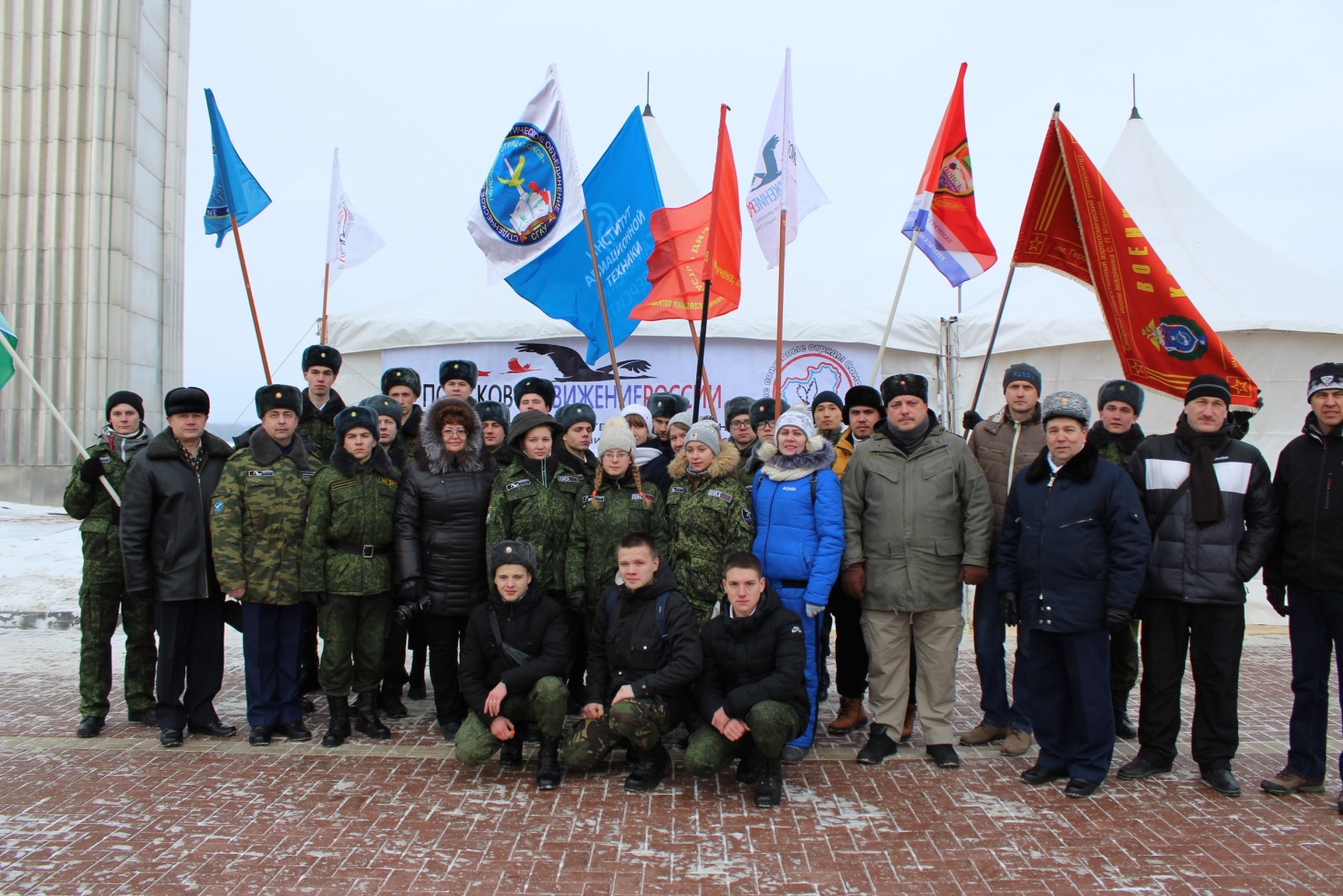   Участие поисковиков СВПО «Сокол СГАУ» Самарского университета 
в памятной акции 3 февраля освещалось всеми СМИ города и области, особенно ТРК «Губерния».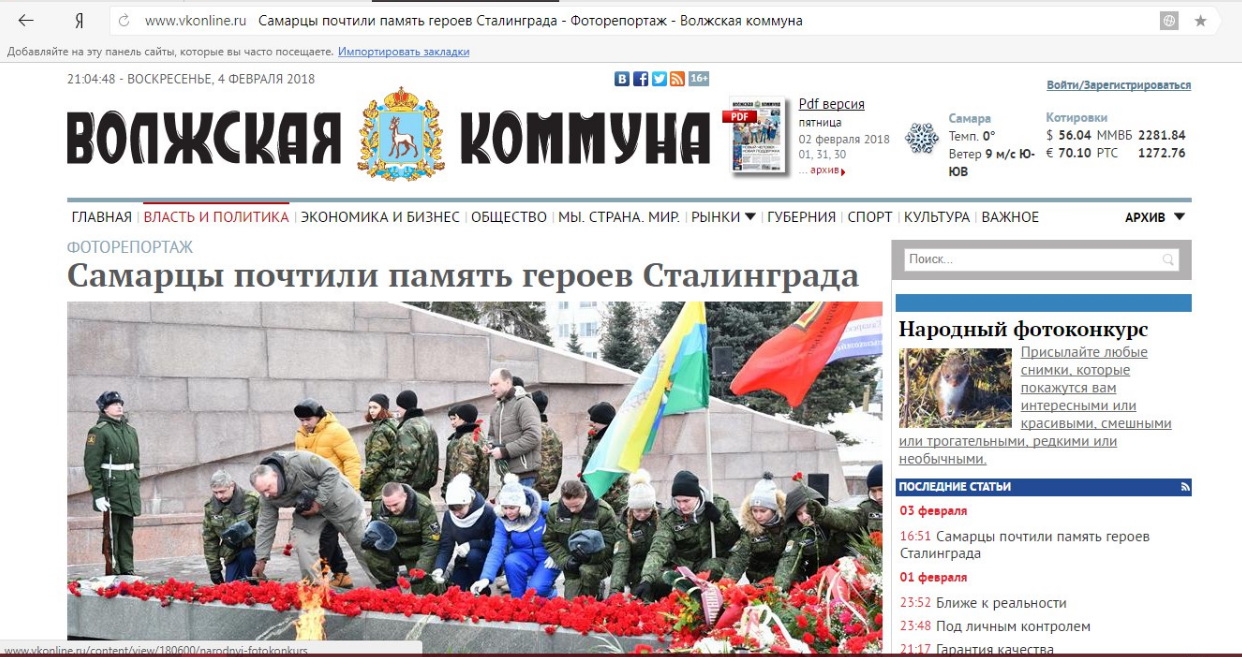 Начальник УВР                               Резниченко М. Г.____ ___________Руководитель СВПО «Сокол СГАУ»______________ В.Т. Одобеску____ ___________Руководитель поисково-исторического клуба     _______________ Е.А. Ривкинд____ ___________Седов Иван Николаевич уч. гр. 3305-230301DИзмайлов Никита Михайловичуч. гр. 5301-460401DБуданов Никита Алексеевичуч. гр. 2604-240502DЖулин Дмитрий Александровичуч. гр. 2201-150305DПарахин Андрей Сергеевичуч. гр. 5301-460401D